Australian Capital TerritoryGaming Machine Approval 2020 (No 5)Notifiable instrument NI2020–159made under the Gaming Machine Act 2004, section 69 (Approval of gaming machines and peripheral equipment)1	Name of instrumentThis instrument is the Gaming Machine Approval 2020 (No 5).2	Commencement This instrument commences the day after the date of notification.ApprovalI approve the gaming machine(s) described in the attached Schedule to this instrument.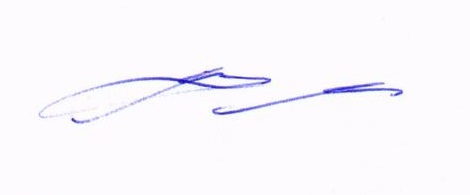 Matthew MilesDelegateACT Gambling and Racing Commission16 March 2020For further information please contact the approved supplier.Aruze Gaming Australia Pty LtdAruze Gaming Australia Pty LtdSubject: New Multi-Game Gaming Machine GameSubject: New Multi-Game Gaming Machine GameGame NameBig Fireworks Joyful DragonSpecification Number6.DG025Application Reference Number06-A0647/S01Aruze Gaming Australia Pty LtdAruze Gaming Australia Pty LtdSubject: New Multi-Game Gaming Machine GameSubject: New Multi-Game Gaming Machine GameGame NameBig Fireworks Luck’s MeowSpecification Number6.DG024Application Reference Number06-A0646/S01Aruze Gaming Australia Pty LtdAruze Gaming Australia Pty LtdSubject: New Multi-Game Gaming Machine GameSubject: New Multi-Game Gaming Machine GameGame NameBound For Riches Aztec LegendSpecification Number6.DG019Application Reference Number06-A0634/S01Aruze Gaming Australia Pty LtdAruze Gaming Australia Pty LtdSubject: New Gaming Machine GameSubject: New Gaming Machine GameGame NameBound for Riches Chinese CelebrationSpecification Number6.DG021Application Reference Number06-A0635/S01Aruze Gaming Australia Pty LtdAruze Gaming Australia Pty LtdSubject: New Multi-Game Gaming Machine GameSubject: New Multi-Game Gaming Machine GameGame NameBound For Riches Egyptian MajestySpecification Number6.DG020Application Reference Number06-A0636/S01Aruze Gaming Australia Pty LtdAruze Gaming Australia Pty LtdSubject: New Gaming Machine GameSubject: New Gaming Machine GameGame NameBound for Riches Spanish MatadorSpecification Number6.DG022Application Reference Number06-A0637/S01Aruze Gaming Australia Pty LtdAruze Gaming Australia Pty LtdSubject: New Gaming Machine GameSubject: New Gaming Machine GameGame NameCoin Collector 5 GuardiansSpecification Number6.DG023Application Reference Number06-A0644/S01Aruze Gaming Australia Pty LtdAruze Gaming Australia Pty LtdSubject: New Multi-Game Gaming Machine GameSubject: New Multi-Game Gaming Machine GameGame NameCoin Collector Aussie 5Specification Number6.DG026Application Reference Number06-A0645/S01Aruze Gaming Australia Pty LtdAruze Gaming Australia Pty LtdSubject: New Multi-Game Gaming Machine GameSubject: New Multi-Game Gaming Machine GameGame NameWild Tales Jack's BeansSpecification Number6.DG017Application Reference Number06-A0633/S01Aruze Gaming Australia Pty LtdAruze Gaming Australia Pty LtdSubject: New Gaming Machine GameSubject: New Gaming Machine GameGame NameWild Tales Magical NightsSpecification Number6.DG018Application Reference Number06-A0632/S01